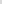 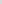 Приложение 1 к приказу №6.7 –в МКОУ СОШ №1 с.п. Нартан от 26.06.2022г. ПЛАН РАБОТЫ («Дорожная карта»)ПО СОЗДАНИЮ И РАЗВИТИЮ ШКОЛЬНОГО ТЕАТРА НА 2022-2024 ГОДЫв МКОУ СОШ №1 с.п.Нартан №Наименование результата, мероприятияСрокиреализацииОжидаемый результатОтветственныйисполнительПримечанияОрганизационные условия создания и развития школьных театровОрганизационные условия создания и развития школьных театровОрганизационные условия создания и развития школьных театровОрганизационные условия создания и развития школьных театровОрганизационные условия создания и развития школьных театровОрганизационные условия создания и развития школьных театров1Создание рабочей группы по созданию и развитию школьного театра в МКОУ СОШ №1август 2022г. Определенны ответственные лица за координацию создания и развития школьных театров Заместитель директора по ВР Дышекова Ж.Г. 2Разработка Плана мероприятий («Дорожной карты») по реализации проекта «Школьный театр»Август2022Разработан план мероприятий по реализации проекта «Школьный театр», предусматривающий том числе мероприятия по увеличению охвата детей в возрасте от 8 до 17 летЗаместитель директора по ВР Дышекова Ж.Г.,руководитель театра Соблирова Д.Г.3Согласование Плана мероприятий («Дорожной карты») по реализации проекта «Школьный театр» Август2022г. Согласован План мероприятий («Дорожной карты») по реализации проекта «Школьный театр», скорректирован в соответствии с муниципальным Планом работы по созданию и развитию школьных театров Заместитель директора по ВР Дышекова Ж.Г.4Разработка и внедрениеПрограмм внеурочнойдеятельности, дополнительных общеобразовательных программавгуст 2022 г. Регистрация программ в реестр  персонифицированного дополнительного образованияЗаместитель директора по ВР Дышекова Ж.Г.5Проведение недели школьных театров, посвященный Дню театра ноябрь, 2022 г. Развитие способностей детей средствами театрального искусстваЗаместитель директора по ВР Дышекова Ж.Г.руководитель театра Соблирова Д.Г.6Участие в региональных и  всероссийских мероприятиях по данному направлению2022-2024 г.г.Системное развитие школьных театральных студий, реализация творческого потенциала школьников и педагогов.Заместитель директора по ВР Дышекова Ж.Г.руководитель театра Соблирова Д.Г.7Создание и поддержание в актуальном состоянии раздела  «Школьный театр»  на официальном сайте ОУв течение всего периода реализации проекта «Школьный театр»Своевременное обновление информацииЗаместитель директора по ВР Дышекова Ж.Г.8Создание условий для развития инфраструктуры школьного театра2022-2024ггСозданы условия для развития инфраструктуры школьного театраАдминистрация МКОУ СОШ №1 с.п. Нартан